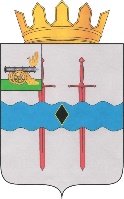 КОНТРОЛЬНО-РЕВИЗИОННАЯ КОМИССИЯ МУНИЦИПАЛЬНОГО ОБРАЗОВАНИЯ «КАРДЫМОВСКИЙ РАЙОН» СМОЛЕНСКОЙ ОБЛАСТИП О С Т А Н О В Л Е Н И Еот 12.02.2024                                         № 5Руководствуясь, статьей 19 Федерального закона от 07.02.2011 № 6-ФЗ «Об общих принципах организации и деятельности контрольно-счетных органов субъектов Российской Федерации и муниципальных образований», Устава муниципального образования «Кардымовский район» Смоленской области,  Положения о Контрольно-ревизионной комиссии муниципального образования «Кардымовский район» Смоленской области, утвержденного решением Кардымовского районного Совета депутатов от 23.09.2021 № Ре-00048 постановляет:1. Утвердить отчет о деятельности Контрольно-ревизионной комиссии муниципального образования «Кардымовский район» Смоленской области за 20223 год согласно приложению к настоящему постановлению.2. Направить прилагаемый отчет на рассмотрение в Кардымовский районный Совет депутатов.3. Направить прилагаемый отчет для сведения в Администрацию муниципального образования «Кардымовский район» Смоленской области.4. Настоящее постановление разместить на официальном сайте Контрольно-ревизионной комиссии муниципального образования «Кардымовский район» Смоленской области в сети «Интернет». УТВЕРЖДЕНпостановлением председателя Контрольно-ревизионной комиссии муниципального образования «Кардымовский район» Смоленской области от 12.02.2024 № 5____________________ Л.Л. ЛифкеОтчетКонтрольно-ревизионной комиссии муниципального образования «Кардымовский район» Смоленской области по итогам деятельности за 2023 годНастоящий отчет о деятельности  Контрольно-ревизионной комиссии муниципального образования «Кардымовский район» Смоленской области  (далее – КРК Кардымовского района) подготовлен в соответствии с требованиями статьи 19 Федерального закона от 07.02.2011 № 6-ФЗ «Об общих принципах организации и деятельности контрольно-счетных органов  субъектов Российской Федерации и муниципальных образований», подпунктом 4.27. п.4 Положения о Контрольно-ревизионной комиссии муниципального образования «Кардымовский район» Смоленской области, утвержденного решением Кардымовского районного Совета депутатов от 23.09.2021 № Ре-00048.В своей деятельности КРК Кардымовского района руководствуется  Конституцией Российской Федерации,  Федеральным законом от 6 октября 2003 года № 131-ФЗ «Об общих принципах организации местного самоуправления в Российской Федерации», Бюджетным кодексом Российской Федерации, Федеральным законом от 7 февраля 2011 года № 6-ФЗ «Об общих принципах организации и деятельности контрольно-счетных органов субъектов Российской Федерации и муниципальных образований», другими федеральными законами и иными нормативными правовыми актами Российской Федерации, областными законами и иными нормативными правовыми актами Смоленской области, Уставом муниципального образования «Кардымовский район» Смоленской области,  Положением о Контрольно-ревизионной комиссии муниципального образования «Кардымовский район» Смоленской области  и иными муниципальными нормативными правовыми актами.КРК Кардымовского района обладает организационной и функциональной независимостью и осуществляет свою деятельность самостоятельно. Деятельность контрольно-счетного органа не может быть приостановлена, в том числе в связи с досрочным прекращением полномочий представительного органа.КРК Кардымовского района подотчетна представительному органу, обладает правами юридического лица, имеет гербовую печать и бланки со своим наименованием и с изображением герба муниципального образования «Кардымовский район» Смоленской области.Штатная численность работников составляет 2 единицы — председатель (1 ед.),  инспектор (1ед.).Финансовое обеспечение деятельности КРК Кардымовского района на 2023 год осуществлялось в пределах бюджетных средств, предусмотренных на эти цели в бюджете муниципального образования «Кардымовский  район» Смоленской области - 1 040 100 рублей.В целях реализации БК Российской Федерации, в соответствии с ФЗ от 06.10.2003 № 131-ФЗ «Об общих принципах организации местного самоуправления в Российской Федерации», ФЗ от 07.02.2011 № 6-ФЗ «Об общих принципах организации и деятельности контрольно-счетных органов субъектов Российской Федерации и муниципальных образований», были заключены Соглашения о передаче КРК Кардымовского района полномочий Контрольно-ревизионных комиссий городского и сельских поселений Кардымовского района по осуществлению внешнего муниципального финансового контроля.    Деятельность КРК Кардымовского района в 2023 году осуществлялась на основании плана работы, утвержденного постановлением председателя КРК Кардымовского района от 23 декабря 2022 года № 11.Основным направлением деятельности КРК Кардымовского района в 2023 году было проведение контрольных и экспертно-аналитических мероприятий, связанных с решением задач, вытекающих из требований законодательства Российской Федерации, в том числе:- организация и осуществление контроля за исполнением доходных и расходных статей районного бюджета, бюджетов городского и сельских поселений по объемам, структуре и целевому назначению;-контроль за законностью, рациональностью и эффективностью использования бюджетных средств;-соблюдения установленного порядка управления и распоряжения имуществом, находящимся в муниципальной собственности;- соблюдения законодательства Российской Федерации при размещении заказов на поставки товаров, выполнение работ, оказание услуг для государственных (муниципальных) нужд;-финансово-экономическая экспертиза проектов муниципальных правовых актов (включая обоснованность финансово-экономических обоснований) в части касающейся расходных обязательств муниципального образования, а также муниципальных программ;- внешняя проверка отчета об исполнении районного бюджета и бюджетов городского и сельских поселений.Выполнение контрольных и экспертно-аналитических функций предусматривало:- проведение проверок, экспертиз;- подготовка актов,  заключений,  представлений;-информирование о результатах проведенных мероприятий Главы муниципального образования «Кардымовский  район»  Смоленской области, Глав муниципальных образований городского и сельских поселений, Кардымовского районного Совета депутатов, Советов депутатов городского и сельских поселений;- контроль за ходом устранения недостатков. 	Организация деятельности КРК Кардымовского района  строилась на основе принципов законности, системности, объективности, ответственности, независимости и гласности.     Документооборот за 2023 год составил  313 документов, из них:  входящих 87, исходящих – 226.   Мероприятия, намеченные планом  работы   Контрольно-ревизионной   комиссии  на 2023 год  выполнены в полном объеме.Экспертно-аналитическая деятельность.При реализации экспертно-аналитических полномочий КРК Кардымовского района подготовлено 94 заключения на проекты решений Советов депутатов:6 заключений на проекты решений о внесении изменений в решение Кардымовского районного Совета депутатов от 22.12.2022 №Ре-00063 «О бюджете муниципального образования «Кардымовский район» Смоленской области на 2023 год и плановый период 2024 и 2025 годов»;8 заключений на проекты решений о внесении изменений в решение Совета депутатов Кардымовского городского поселения Кардымовского района Смоленской области от 27.12.2022 №Ре-00026 «О бюджете муниципального образования Кардымовского городского поселения Кардымовского района Смоленской области на 2023 год и плановый период 2024 и 2025 годов»;8 заключений на проекты решений о внесении изменений в решение Совета депутатов Каменского сельского поселения Кардымовского района Смоленской области от 22.12.2022 № 42 «О бюджете муниципального образования Каменского сельского поселения Кардымовского района Смоленской области на 2023 год и плановый период 2024 и 2025 годов»;6 заключений на проекты решений о внесении изменений в решение Совета депутатов Тюшинского сельского поселения Кардымовского района Смоленской области от 22.12.2022 № 25 «О бюджете муниципального образования Тюшинского сельского поселения Кардымовского района Смоленской области на 2023 год и плановый период 2024 и 2025 годов»;5 заключений на проекты решений о внесении изменений в решение Совета депутатов Шокинского сельского поселения Кардымовского района Смоленской области от 22.12.2022 № 22 «О бюджете муниципального образования Шокинского сельского поселения Кардымовского района Смоленской области на 2023 год и плановый период 2024 и 2025 годов»;5 заключений по внешней проверке  отчетов об исполнении бюджетов за 2022 год: - МО «Кардымовский район» Смоленской области,- Кардымовское  городское поселение,- Каменское сельское поселение,- Тюшинское сельское поселение,- Шокинское сельское поселение;5 заключений на отчёты об исполнении бюджета за первый квартал 2023 года:- МО «Кардымовский район» Смоленской области,- Кардымовское  городское поселение,- Каменское сельское поселение,- Тюшинское сельское поселение,- Шокинское сельское поселение;5 заключений на отчёты об исполнении бюджета за 1 полугодие 2023 года:- МО «Кардымовский район» Смоленской области,- Кардымовское  городское поселение,- Каменское сельское поселение,- Тюшинское сельское поселение,- Шокинское сельское поселение;5 заключений на отчёты об исполнении бюджета за 9 месяцев 2023 года:- МО «Кардымовский район» Смоленской области,- Кардымовское  городское поселение,- Каменское сельское поселение,- Тюшинское сельское поселение,- Шокинское сельское поселение;5 заключений на проекты решений об утверждении бюджета на 2024 год и плановый период 2025 и 2026 годов:- МО «Кардымовский район» Смоленской области,- Кардымовское  городское поселение,- Каменское сельское поселение,- Тюшинское сельское поселение,- Шокинское сельское поселение;41 заключение на иные проекты решений Советов депутатов: - МО «Кардымовский район» Смоленской области – 34,- Кардымовское  городское поселение – 2,- Каменское сельское поселение – 2,- Тюшинское сельское поселение – 2,- Шокинское сельское поселение – 1.131 заключение подготовлено по результатам финансово-экономических экспертиз проектов муниципальных программ:- МО «Кардымовский район» Смоленской области – 71,- Кардымовское  городское поселение – 18,- Каменское сельское поселение – 17,- Тюшинское сельское поселение – 14,- Шокинское сельское поселение – 11.Контрольно-ревизионная деятельность.В отчетном периоде проведено 6 контрольных мероприятий:с 27 февраля по 15 марта 2023 года проведена проверка исполнения муниципальной программы «Обеспечение жильем молодых семей» за период с 01.01.2022 по 31.12.2022 - исполнитель сектор социальной политики Администрации муниципального образования «Кардымовский район» Смоленской области.Проверкой целевого использования бюджетных средств, направленных на реализацию муниципальной программы «Обеспечение жильем молодых семей» на 2022-2027 годы за период 2022 года установлено:- объем финансирования Программы в 2022 году за счет бюджетов всех уровней был запланирован в сумме 767 356,15 рублей. Освоение денежных средств по данной программе составило 767 340,0 рублей;-  получено одно свидетельство о праве на получение социальной выплаты на приобретение жилого помещения или создание объекта индивидуального жилищного строительства на семью, состоящую из 4-х человек;- нарушений по размерам долей социальных выплат, произведенных в 2022 году, за счет средств местного бюджета и областного бюджета с учетом субсидий из федерального бюджета не установлено;- нецелевого использования бюджетных средств не установлено.с 03 апреля по 12 мая 2023 года  проведено контрольное мероприятие в части проверки формирования и исполнения Администрацией Каменского сельского поселения Кардымовского района Смоленской области бюджета муниципального образования Каменского сельского поселения Кардымовского района Смоленской области, в том числе в части исполнения предоставленных из областного бюджета межбюджетных трансфертов, имеющих целевое назначение на 2022 год.В результате проверки анализа формирования и исполнения бюджета муниципального образования Каменского сельского поселения Кардымовского района Смоленской области на 2022 год установлено следующее:- объём проверенных бюджетных средств составил по доходам в сумме 17 314,8 тыс. рублей, что составляет 104,9 % к утвержденным годовым значениям, по расходам в сумме 14 458,9 тыс. рублей, что составляет 95,8% к утвержденным значениям, профицит составил в сумме 2 855,9 тыс. рублей;- в нарушение пункта 3 статьи 184 БК РФ, статьи 9 Положения о бюджетном процессе Порядок составления проекта местного бюджета Администрацией сельского поселения не установлен;- в нарушение пункта 3 статьи 173 БК РФ, части 3 статьи 44 Положения о бюджетном процессе в муниципальном образовании Каменского сельского поселения Кардымовского района Смоленской области, утвержденного решением Совета депутатов Каменского сельского поселения Кардымовского района Смоленской области от 28.04.2017 № 17, Прогноз социального – экономического развития Каменского сельского поселения Кардымовского района Смоленской области на 2022 год и на плановый период 2023 и 2024 годов был утвержден постановлением Администрации Каменского сельского поселения Кардымовского района Смоленской области от 12.11.2021 № 67;- в нарушение приказа Министерства финансов Российской Федерации от 08.06.2020 № 99н «Об утверждении кодов (перечней кодов) бюджетной классификации Российской Федерации» в решении о бюджете сельского поселения на 2022 год в приложении №1 «Источники финансирования дефицита сельского поселения на 2022 год» неверно указано наименование  кода 01 05 00 00 00 0000 000: указано «Изменение остатков средств на счетах по учету средств бюджета», следовало указать «Изменение остатков средств на счетах по учету средств бюджетов».В результате проверки соблюдения установленного порядка формирования муниципальной собственности Каменского сельского поселения Кардымовского района Смоленской области установлено:- в нарушение Приказа Минэкономразвития от 30.08.2011 № 424, Правил учета объектов муниципальной собственности от 10.02.2014 № 11 в Реестре муниципальной собственности:1)	в подразделе 1 «Здания, сооружения» не указаны кадастровые номера, кадастровая стоимость и площадь, протяженность и (или) иные параметры, характеризующие фактические свойства недвижимого имущества, например павильон над артскважиной д. Каменка;2)	в подразделе 2 «Земельные участки» не указана балансовая стоимость недвижимого имущества по всем земельным участкам; кадастровая стоимость по двум земельным участкам и площадь по четырем земельным участкам.В Балансе главного распорядителя, распорядителя, получателя бюджетных средств, главного администратора, администратора источников финансирования дефицита бюджета, главного администратора, администратора доходов бюджета      (ф.0503130) по коду строки 070 «Непроизводственные активы» указана сумма на начало 2022 года - 52 246 166,72 рублей, на конец 2022 года – 55 490 246,11 рублей.Достоверность информации не удалось подтвердить с связи с непредоставлением оборотной ведомости по нефинансовым активам (ф.0503135).3)	в подразделе 3 «Жилой фонд» не указаны кадастровые номера и кадастровая стоимость, площадь.Имеют место случаи, когда в двухквартирных (многоквартирных) домах приватизируются жилые помещения, однако, в реестре муниципального имущества указывается полное наименование объекта муниципального имущества, без учета уже имеющейся приватизации отдельных квартир, в результате чего происходит искажение в наименовании недвижимого имущества, являющегося муниципальной собственностью. Так, в графе «Наименование недвижимого имущества» указано –      2-х квартирный жилой дом, а в графе «Адрес (местоположение) недвижимого имущества» ул. Льнозаводская, д. 42, кв. 1; в графе «Наименование недвижимого имущества» указано - 2-х квартирный жилой дом, а в графе «Адрес (местоположение) недвижимого имущества» ул. Льнозаводская, д. 44, кв. 1; в графе «Наименование недвижимого имущества» указано – 2-х квартирный жилой дом, а в графе «Адрес (местоположение) недвижимого имущества» ул. Льнозаводская, д. 40, кв. 2;4)	в подразделе 4 «Объекты инженерной инфраструктуры» не указаны кадастровые номера, кадастровая стоимость, площадь, протяженность и (или) иные параметры, характеризующие фактические свойства недвижимого имущества, например межпоселковый газопровод д. Каменка.В результате выборочной проверки соблюдения порядка управления и распоряжения муниципальной собственностью установлено:- в нарушение статьи 32 Бюджетного кодекса РФ Администрацией Каменского сельского поселения Кардымовского района Смоленской области, под руководством Главы муниципального образования Каменского сельского поселения Кардымовского района Смоленской области Шевелевой В.П., при формировании и исполнении бюджета сельского поселения в 2022 году нарушен принцип полноты отражения доходов бюджетов, поскольку в бюджете сельского поселения не отражены доходы от платы за пользование жилым помещением (плата за наем), которые в обязательном порядке и в полном объеме должны быть отражены в бюджете Каменского сельского поселения Кардымовского района Смоленской области;- в нарушение части 3 статьи 155 Жилищного кодекса Российской Федерации в 2022 году наниматели жилых помещений по предоставленным к проверке договорам соцнайма плата за найм не вносилась;- в нарушение подпункта а) пункта 7 договоров соцнайма, Администрация сельского поселения, как наймодатель, не воспользовалась правом требования своевременного внесения платы за жилое помещение ее нанимателями;- в нарушение статей 41,42,62 Бюджетного кодекса Российской Федерации, статьи 24 Положения о бюджетном процессе в муниципальном образовании Каменского сельского поселения Кардымовского района Смоленской области, утвержденного решением Совета депутатов Каменского сельского поселения Кардымовского района Смоленской области от 28.04.2017 № 17, в бюджет Каменского сельского поселения Кардымовского района Смоленской области в 2022 году не поступила плата за пользование жилым помещением (плата за наем) в сумме 53 539,92 рублей.В результате проверки законности и эффективности использования Администрацией сельского поселения средств местного бюджета на оплату труда за 2022 год установлено:- в нарушение статьи 3 областного закона от 31.03.2009 № 9-з, статьи 3 Устава Каменского сельского поселения Кардымовского района Смоленской области, принятого решением Совета депутатов Каменского сельского поселения Кардымовского района Смоленской области от 25.09.2019 №30 в графике отпусков, неверно указано количество дней отпуска Главы сельского поселения – 58 дней, правильно 53 дня;- в нарушение статьи 123 Трудового кодекса Российской Федерации график отпусков не утверждался;- в нарушение статьи 135 Трудового кодекса Российской Федерации, подпунктов 3.2 и 1.3 постановления Администрации Смоленской области от 27.10.2005 № 311, пункта 3 Положения об оплате труда работников 29.10.2014 № 92 в составе заработной платы, утвержденной пунктом 3.2 трудового договора от 01.01.2020 №2 со старшим менеджером, пунктом 3.2 трудового договора №4 с инспектором по ведению первичного воинского учета, пунктом 3.2 трудового договора от 03.02.2020 № 10 с менеджером,  пунктом 5.2.  трудового договора от 01.01.2020 № 11 со старшим менеджером, пунктом 3.2 трудового договора от 01.09.2022 со старшим менеджером, установлена выплата ежемесячной надбавки к должностному окладу за особые условия, не предусмотренная соответствующими законами и вышеуказанными правовыми актами;-  в нарушение постановления Конституционного Суда Российской Федерации от 11.04.2019 № 17-П, установившего, в том числе, не включение в состав заработной платы (части заработной платы) работника, не превышающей минимального размера оплаты труда (далее – МРОТ), повышенной оплаты работы в ночное время, сторожам Администрации сельского поселения начислялась доплата до МРОТ, исходя из включения указанной доплаты в состав заработной платы (части заработной платы) работника, не превышающей МРОТ. Вместе с тем, учет работы в ночное время должным образом не осуществлялся;- в нарушение статьи 372 Трудового кодекса Российской Федерации (части 3 статьи 103 Трудового кодекса Российской Федерации) график сменности работников рабочих специальностей сторожей не велся;- в нарушение Инструкции по применению Единого плана счетов бухгалтерского учета для государственных органов власти (государственных органов), органов местного самоуправления, органов управления государственными внебюджетными фондами, государственных академий наук, государственных (муниципальных) учреждений утвержденной Приказом Минфина России от 01.12.2010 № 157н «Об утверждении Единого плана счетов бухгалтерского учета для органов государственной власти (государственных органов), органов местного самоуправления, органов управления государственными внебюджетными фондами, государственных академий наук, государственных (муниципальных) учреждений и Инструкции по его применению» все регистры бухгалтерского учета (Журналы операций) на бумажном носителе подшиваются вместе в одну папку (дело).В рамках проверки законности и эффективности использования Администрацией сельского поселения средств субвенции на осуществление первичного воинского учета на территориях, где отсутствуют военные комиссариаты установлено:- в нарушение подпунктов 3.2. и 1.3 постановления Администрации Смоленской области от 27.10.2005 № 311, пункта 3 Приложения № 3 к постановлению Администрации сельского поселения от 29.10.2014 № 92  в течение 2022 года согласно распоряжениям Администрации сельского поселения инспектору по воинскому учету ежемесячно выплачивалась надбавка к должностному окладу за особые условия в размере 15% должностного оклада, не предусмотренная установленной системой оплаты труда.В рамках проверки законности и эффективности использования Администрацией сельского поселения средств местного бюджета (дорожный фонд) на дорожную деятельность установлено:- Согласно Отчету об исполнении бюджета (форма по ОКУД 0503127) по Администрации сельского поселения бюджетные назначения по разделу 04 «Национальная экономика» подразделу 09 «Дорожное хозяйство (дорожные фонды)» исполнены в общей сумме 3 774 136,82 рублей или 95,3% от утвержденных бюджетных назначений (3 960 520,00 рублей).- в нарушение статей 13,34 Федерального закона № 257-ФЗ Администрацией сельского поселения не утверждены нормативы финансовых затрат на капитальный ремонт, ремонт и содержание автомобильных дорог местного значения и правила расчета размера ассигнований местного бюджета на указанные цели на 2022 год и плановый период 2023 и 2024 годов;- в нарушение статьи 215 Гражданского кодекса Российской Федерации, части 8 статьи 6 Федерального закона № 257-ФЗ, пункта 22 Инструкции № 157н в собственности муниципального образования Каменское сельское поселение Кардымовского района Смоленской области отсутствуют автомобильные дороги, включенные в Перечень дорог поселения.В рамках проверки законности и эффективности использования Администрацией сельского поселения средств субсидии на обустройство и восстановление воинских захоронений, находящихся в государственной собственности установлено:- Соглашением о предоставлении субсидии из бюджета субъекта Российской Федерации местному бюджету от 11.03.2022 № 66623410-1-2020-001, заключенным между Главным Управлением Смоленской области по делам молодежи и гражданско-патриотическому воспитанию и Администрацией Каменского сельского поселения Кардымовского района Смоленской области (далее – Соглашение), предусмотрено предоставление из бюджета Смоленской области в 2022 году бюджету сельского поселения субсидии на софинансирование расходных обязательств объектов Российской Федерации, связанных с реализацией федеральной целевой программы «Увековечение памяти погибших при защите Отечества на 2019-2024 годы» в размере не более 371 446,00 рублей.Для достижения целей указанного Соглашения Администрацией сельского поселения в 2022 году заключены и оплачены 2 контракта на общую сумму 390 018,00 рублей, в том числе за счет средств бюджета Смоленской области в сумме 371 446,00 рублей и бюджета поселения в сумме 18 552,00 рублей;- в нарушение пункта 2.5 контрактов № 2 и № 3, согласно которому работы должны быть оплачены в течении 10 рабочих дней со дня подписания Акта сдачи-приемки выполненных работ, фактически оплата произведена с нарушением срока оплаты на три дня.По результатам проверки в адрес Администрации муниципального образования Каменское сельское поселение Кардымовского района Смоленской области направлено Представление от 03.07.2023 №03.Ответ на представление об устранении нарушений от 13.07.2023 исх. № 468, нарушения устранены не в полном объеме.с 05 по 16 июня 2023 года проведено контрольное мероприятие по исполнению муниципальной программы «Развитие добровольчества (волонтерства) в муниципальном образовании «Кардымовский район» Смоленской области» за период 2020-2022 годы – исполнитель Отдел образования Администрации муниципального образования «Кардымовский район» Смоленской области.Проверкой установлено:- объемы финансирования Программы проверены за 2020 год в сумме 5 000,0 рублей, за 2021 год в сумме 5 000,0 рублей, за 2022 год в сумме 10 000,0 рублей.- в нарушение областного закона «Об отдельных вопросах организации и деятельности контрольно-счетных органов муниципальных образований Смоленской области» от 23.11.2011 № 101-з, Положения о Контрольно-ревизионной комиссии муниципального образования «Кардымовский район» Смоленской области, утвержденного Решением Кардымовского районного Совета депутатов от 23.09.2021 № Ре-00048, Регламента Контрольно-ревизионной комиссии муниципального образования «Кардымовский район» Смоленской области, утвержденного постановлением КРК Кардымовского района от 20.03.2023 № 11 документы к проверке предоставлены с нарушением сроков и не в полном объеме запрашиваемой информации;- выявлены несоответствия в годовой бухгалтерской отчетности за 2021 год. Согласно отчету (ф. 0503127) бюджетные назначения отражены в сумме 10 000,0 рублей, что не соответствует утвержденным расходам по Программе на 2021 год.По результатам проверки в адрес Отдела образования Администрации муниципального образования «Кардымовский район» Смоленской области направлено Представление от 03.07.2023 №04.Ответ на представление об устранении нарушений от 01.08.2023 исх. № 0200,  нарушения устранены не в полном объеме.  с 10 по 21 июля 2023 года проведено контрольное мероприятие по исполнению муниципальной программы «Развитие пассажирского транспорта в муниципальном образовании «Кардымовский район» Смоленской области» за период 2022 год – исполнитель Отдел строительства, ЖКХ, транспорта, связи Администрации муниципального образования «Кардымовский район» Смоленской области.Проверкой установлено:- в нарушение областного закона «Об отдельных вопросах организации и деятельности контрольно-счетных органов муниципальных образований Смоленской области» от 23.11.2011 № 101-з, Положения о Контрольно-ревизионной комиссии муниципального образования «Кардымовский район» Смоленской области, утвержденного Решением Кардымовского районного Совета депутатов от 23.09.2021 № Ре-00048, Регламента Контрольно-ревизионной комиссии муниципального образования «Кардымовский район» Смоленской области, утвержденного постановлением КРК Кардымовского района от 20.03.2023 № 11 документы к проверке предоставлены с нарушением сроков и не в полном объеме запрашиваемой информации.- объем финансирования Программы за 2022 год проверен в сумме 2 570,0 тыс. рублей. Финансирование осуществлялось за счет средств районного бюджета;- выявлены несоответствия в годовой бухгалтерской отчетности за 2022 год. Согласно отчету (ф. 0503127) бюджетные назначения отражены в сумме 2 500 000,0 рублей, что не соответствует утвержденным расходам по Программе на 2022 год;- в нарушение части 1 статьи 16 Федерального закона от 05.04.2013 № 44-ФЗ «О контрактной системе в сфере закупок товаров, работ, услуг для обеспечения государственных и муниципальных нужд» Администрацией муниципального образовании «Кардымовский район» Смоленской области осуществлены закупки по коду бюджетной классификации 902.0408.1040160010.811 в сумме 2 325 000,00 рублей, которые не предусмотрены планом-графиком;- в нарушении статьи 8, частей 1, 5 статьи 24 Федерального закона от 05.04.2013 № 44-ФЗ «О контрактной системе в сфере закупок товаров, работ, услуг для обеспечения государственных и муниципальных нужд», части 1 статьи 15 Федерального закона от 26.07.2006 № 135-ФЗ «О защите конкуренции» Администрацией муниципального образовании «Кардымовский район» Смоленской области, как заказчиком услуг по пассажирским перевозкам, осуществлены действия, а именно, заключение 5 контрактов с ИП Малашенков А.М. на общую сумму 2 325 000,00 рублей, в которых усматриваются признаки ограничения конкуренции;- в нарушение пункта 3 статьи 14 Федерального закона «Об организации регулярных перевозок пассажиров и багажа автомобильным транспортом и городским наземным электрическим транспортом в Российской Федерации и о внесении изменений в отдельные законодательные акты Российской Федерации» от 13.07.2015 № 220-ФЗ, настоящие контракты регулируют отношения сторон при осуществлении пассажирских перевозок по нерегулируемым тарифам автотранспортным средством на пригородном маршруте между поселениями в границах муниципального образования «Кардымовский район» Смоленской области.- выявлено нарушение Администрации муниципального образования «Кардымовский район» Смоленской области условий предоставления субсидии, выразившееся в нарушение сроков ее перечисления, что имеет признаки административного правонарушения, предусмотренного частью 1 статьи 15.15.5 Кодекса Российской Федерации об административных правонарушениях.По результатам проверки в адрес Администрации муниципального образования «Кардымовский район» Смоленской области направлено Представление от 31.07.2023 №05.Ответ на представление об устранении нарушений от 30.08.2023 исх.№03044, нарушения устранены не в полном объеме.с 11 по 29 сентября 2023 года проведено контрольное мероприятие по осуществлению внешнего контроля за законностью, результативностью (эффективностью и экономностью) использования средств дорожного фонда Кардымовского городского поселения Кардымовского района Смоленской области за 2022 год. Проверкой установлено:- объемы бюджетных ассигнований дорожного фонда городского поселения на 2022 год составили:                                                                                                    - в нарушение статей 13,34 Федерального закона № 257-ФЗ не утверждены нормативы финансовых затрат на капитальный ремонт, ремонт и содержание автомобильных дорог местного значения и правила расчета размера ассигнований местного бюджета на указанные цели на 2022 год и плановый период 2023 и 2024 годов;- в Перечне дорог городского поселения отражены автомобильные дороги общей протяженностью 41,041 км, автомобильным дорогам не присвоен идентификационный номер;- Паспорта на автомобильные дороги, указанные в Перечне дорог, к проверке не предоставлены;- в реестрах муниципальной собственности муниципального образования Кардымовского городского поселения Кардымовского района Смоленской области по состоянию на 01.01.2022, на 01.01.2023, предоставленных к проверке, отсутствуют автомобильные дороги, указанные в Перечне дорог городского поселения;- в нарушение статьи 215 Гражданского кодекса Российской Федерации, статьи 6 Федерального закона № 257-ФЗ, пункта 22 Инструкции по применению Единого плана счетов бухгалтерского учета для органов государственной власти (государственных органов), органов местного самоуправления, органов управления государственными внебюджетными фондами,  государственных академий наук, государственных (муниципальных учреждений), утвержденной Приказом Министерства финансов Российской Федерации от 01.12.2010 № 157н, в собственности муниципального образования Кардымовское городское поселение Кардымовского района Смоленской области отсутствуют автомобильные дороги, включенные в Перечень дорог городского поселения, а также дороги не учтены и на забалансовом учете городского поселения в соответствии с пунктом 332 Инструкции № 157н;- в программные мероприятия муниципальной программы «Комплексное развитие систем коммунальной инфраструктуры и благоустройство Кардымовского городского поселения Кардымовского района Смоленской области» не включены бюджетные ассигнования на проведение паспортизации, а также диагностики автомобильных дорог и искусственных сооружений на них, проведение кадастровых работ и регистрации права в отношении земельных участков, занимаемых автодорогами общего пользования местного значения, что указывает на неэффективное планирование средств дорожного фонда, и невыполнение полномочий городского поселения по дорожной деятельности в полном объеме;- Муниципальный контракт № 36 от 29.06.2022 на сумму 7 684 117,98 рублей с ООО «СТРОЙАЛЬЯНС» на выполнение работ по капитальному ремонту                            ул. Школьная (от улицы Ленина до школы), платежные поручения №657 от 05.10.2022 на сумму 6 723 433,11 рублей, № 658 от 05.10.2022 на сумму 6 730,17 рублей. Акт приемки выполненных работ к проверке не предоставлен, по факту было оплачено 6 730 163,28 рублей, что на 6 730,17 рублей меньше суммы контракта.- в нарушение части 13.1 статьи 34 Федерального закон № 44-ФЗ, пункта 2.4 муниципальных контрактов № 37 от 01.07.2022, № 40 от 04.07.2022, № 42 от 04.07.2022, согласно которых оплата работ производится в течение десяти рабочих дней с момента подписания акта о приемке выполненных работ (форма КС-2), справки о стоимости выполненных работ, затрат (форма КС-3), счета или счета-фактуры, Заказчиком произведена оплата работ  позднее указанного срока на 21 день, 8 дней, 70 дней соответственно;- в нарушение пункта 3.1 муниципального контракта № 42 от 04.07.2022, согласно которому работы должны были быть выполнены в течение 30 календарных дней с даты заключения муниципального контракта № 42 от 04.07.2022, фактически работы выполнены 13.08.2022 (акт приемки выполненных работ № 1 от 13.08.2022), таким образом, сроки выполнения работ нарушены на 11 дней;- в нарушение пункта 3.1 муниципального контракта № 77 от 21.11.2022, согласно которому работы должны быть выполнены в течение 20 календарных дней с даты заключения муниципального контракта № 77 от 21.11.2022, фактически работы выполнены 27.12.2022 (акт приемки выполненных работ б/н от 27.12.2022), таким образом, сроки выполнения работ нарушены на 17 дней;- в нарушение части 6 статьи 34 Федерального закона № 44-ФЗ, пункта 8.2 муниципальных контрактов № 42 от 04.07.2022, № 77 от 21.11.2022 требование об уплате пени за нарушение срока выполнения работ городским поселением не направлялось, что говорит о недостаточности претензионной работы со стороны Кардымовского городского поселения Кардымовского района Смоленской области;- в нарушение пункта 4 статьи 15 Федерального закона от 7 февраля           2011 г. № 6-ФЗ «Об общих принципах организации и деятельности контрольно-счетных органов субъектов Российской Федерации, федеральных территорий и муниципальных образований» запрашиваемая информация предоставлена с нарушением сроков и не в полном объеме.По факту выявленных нарушений Главе муниципального образования Кардымовское городское поселение Кардымовского района Смоленской области А.В. Голубых направлено Представление от 06.10.2023 № 06. Ответ на представление об устранении нарушений от 03.11.2023 №00023/1, нарушения устранены не в полном объеме.с 19 октября по 02 ноября 2023 года проведено контрольное мероприятие по исполнению муниципальной программы «Развитие малого и среднего предпринимательства на территории муниципального образования «Кардымовский район» Смоленской области» за период 2022 год» – исполнитель Отдел экономики, инвестиций, имущественных отношений Администрации муниципального образования «Кардымовский район» Смоленской области.Проверкой установлено:- в 2022 году на реализацию мероприятий Программы (с учетом внесенных изменений) утверждены бюджетные назначения в сумме 15,00 тыс. рублей.На основании решения Кардымовского районного Совета депутатов                       № Ре-00072 от 29.12.2022г., для дальнейшего перераспределения бюджетных ассигнований, в соответствии со служебной запиской от 29.12.2022 исх. №141, были внесены изменения в бюджетную роспись Администрации муниципального образования «Кардымовский район» Смоленской области на 2022 год                                         (902 0113 06401200180 244 349 U  -15 000,00 рублей).Фактические расходы на реализацию программных мероприятий составили 0,0 тыс. рублей. Исполнение Программы составило 0,0 % к утвержденным назначениям.Проверка окончена досрочно - 25.10.2023г.С целью повышения эффективности ожидаемого результата при реализации программы рекомендовано: повысить контроль, внедрять инновационные формы и новые методы работы. Направлять денежные средства на мероприятия, утвержденные муниципальной программой «Развитие малого и среднего предпринимательства на территории муниципального образования «Кардымовский район» Смоленской области». Отчеты о результатах проведенных контрольных мероприятий направлялись в Кардымовский районный Совет депутатов, Главе муниципального образования «Кардымовский район» Смоленской области, Советам депутатов городского и сельских поселений, а так же в прокуратуру Кардымовского района.   Информация об организации деятельности КРК Кардымовского района размещена на официальном сайте Администрации муниципального образования «Кардымовский район» Смоленской области в сети «Интернет».Выводы:В 2023 году деятельность КРК Кардымовского района  была направлена на выявление законности использования бюджетных средств районного бюджета, бюджетов поселений, раскрытию фактов отклонений финансово-хозяйственной деятельности объектов контроля от норм действующего законодательства, а также на выработку предложений по их устранению и оценку состояния контроля в целом.    Обобщая результаты проведенной в отчетном периоде работы, можно сделать выводы, что выявленные проверками нарушения не носили характер злоупотреблений, а, как правило, связаны с недостаточным анализом руководителями проверяемых объектов результатов деятельности их учреждений, невнимательностью и ослаблением ответственности исполнителей.  В части совершенствования организации контрольной и экспертно-аналитической деятельности КРК Кардымовского района будет продолжена работа по изучению, анализу и обобщению опыта муниципальных контрольно-счетных органов.Об утверждении отчета о деятельности Контрольно-ревизионной комиссии муниципального образования«Кардымовский район» Смоленской области за 2023 год Председатель Контрольно-ревизионной комиссии муниципального образования «Кардымовский район» Смоленской области                                                              Л.Л. ЛифкеДоходы (тыс. руб.)Расходы (тыс. руб.)Не израсходовано средств (тыс. руб.)План 1348,525220,0Факт 1556,0324253,8966,2Процент исполнения115,4%96,2%